Publicado en  el 01/12/2015 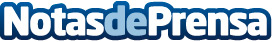 La Comisión Europea registra la Iniciativa Ciudadana Europea sobre los valores fundamentales de la UE en HungríaHoy la Comisión Europea ha registrado una Iniciativa Ciudadana Europea (ICE) que la invita a proponer la activación del artículo 7 del Tratado por supuestas violaciones de los valores fundamentales de la UE por parte de Hungría. Este registro inicia un proceso de un año de recogida de firmas de apoyo a la ICE propuesta por sus organizadores.Datos de contacto:Nota de prensa publicada en: https://www.notasdeprensa.es/la-comision-europea-registra-la-iniciativa Categorias: Internacional Solidaridad y cooperación http://www.notasdeprensa.es